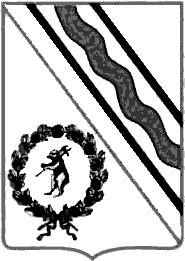 Муниципальный СоветТутаевского муниципального районаРЕШЕНИЕот  25.04.2019   № 49 -гг. Тутаевпринято на заседанииМуниципального СоветаТутаевского муниципального района_____________________________О внесении изменений в решение Муни-ципального Совета Тутаевского муници-пального района от 20.12.2018 №42-г «О бюджете Тутаевского муниципальногорайона на 2019 год и на плановый период 2020-2021 годов»В соответствии с Бюджетным кодексом Российской Федерации, Положением о бюджетном устройстве и бюджетном процессе в Тутаевском муниципальном районе, утвержденным решением Муниципального Совета Тутаевского муниципального района от 28.09.2012 №116-г, Муниципальный Совет Тутаевского муниципального районаРЕШИЛ: 1. Внести в решение Муниципального Совета Тутаевского муници-пального района от 20.12.2018 №42-г «О бюджете Тутаевского муници-пального района на 2019 год и на плановый период 2020-2021 годов»   следующие изменения: пункт 1 изложить в следующей редакции:«1. Утвердить основные характеристики бюджета Тутаевского муниципального района на 2019 год:общий объем доходов бюджета района в сумме 2 151 569 730 рублей, в том числе объем межбюджетных трансфертов, получаемых из других бюджетов бюджетной системы Российской Федерации в сумме 1 934 025 830 рублей; общий объем расходов бюджета района в сумме 2 153 769 730 рублей;дефицит бюджета района в сумме 2 200 000 рублей.»;	1.2.  абзацы первый и второй пункта 4 изложить в следующей редакции:	«4. Утвердить общий объем бюджетных ассигнований, направляемых на исполнение публичных нормативных обязательств:на 2019 год - в сумме 229 932 809 рублей;»; 1.3. абзацы первый и второй пункта 5 изложить в следующей редакции:«5. Утвердить объем бюджетных ассигнований дорожного фонда Тутаевского муниципального района:на 2019 год - в сумме 138 627 424 рубля;»;1.4. абзацы первый и второй пункта 20 изложить в следующей редакции:«20. Утвердить общий объем иных межбюджетных трансфертов бюджетам поселений Тутаевского муниципального района:         - на 2019 год – в сумме 6 643 837 рублей;»; 	1.5. пункт 26 дополнить абзацем вторым следующего содержания:	«В случае если цель добровольных пожертвований, поступивших в бюджет Тутаевского муниципального района, не определена, указанные средства направляются на финансовое обеспечение расходов бюджета Тутаевского муниципального района в соответствии с настоящим решением.»;	 1.6. приложения  1,3,5,12,14,20 изложить соответственно в редакции приложений 1,2,3,4,5,6 к настоящему решению.2. Опубликовать настоящее решение в Тутаевской массовой муниципальной газете «Берега».3. Контроль за исполнением настоящего решения возложить на пос- тоянную комиссию Муниципального Совета по бюджету, финансам и налоговой политике (Романюк А.И.).4. Настоящее решение вступает в силу со дня его подписания.Председатель Муниципального СоветаТутаевского муниципального района                   	           М.А.ВанюшкинГлава Тутаевскогомуниципального района                   				           Д.Р.Юнусов        